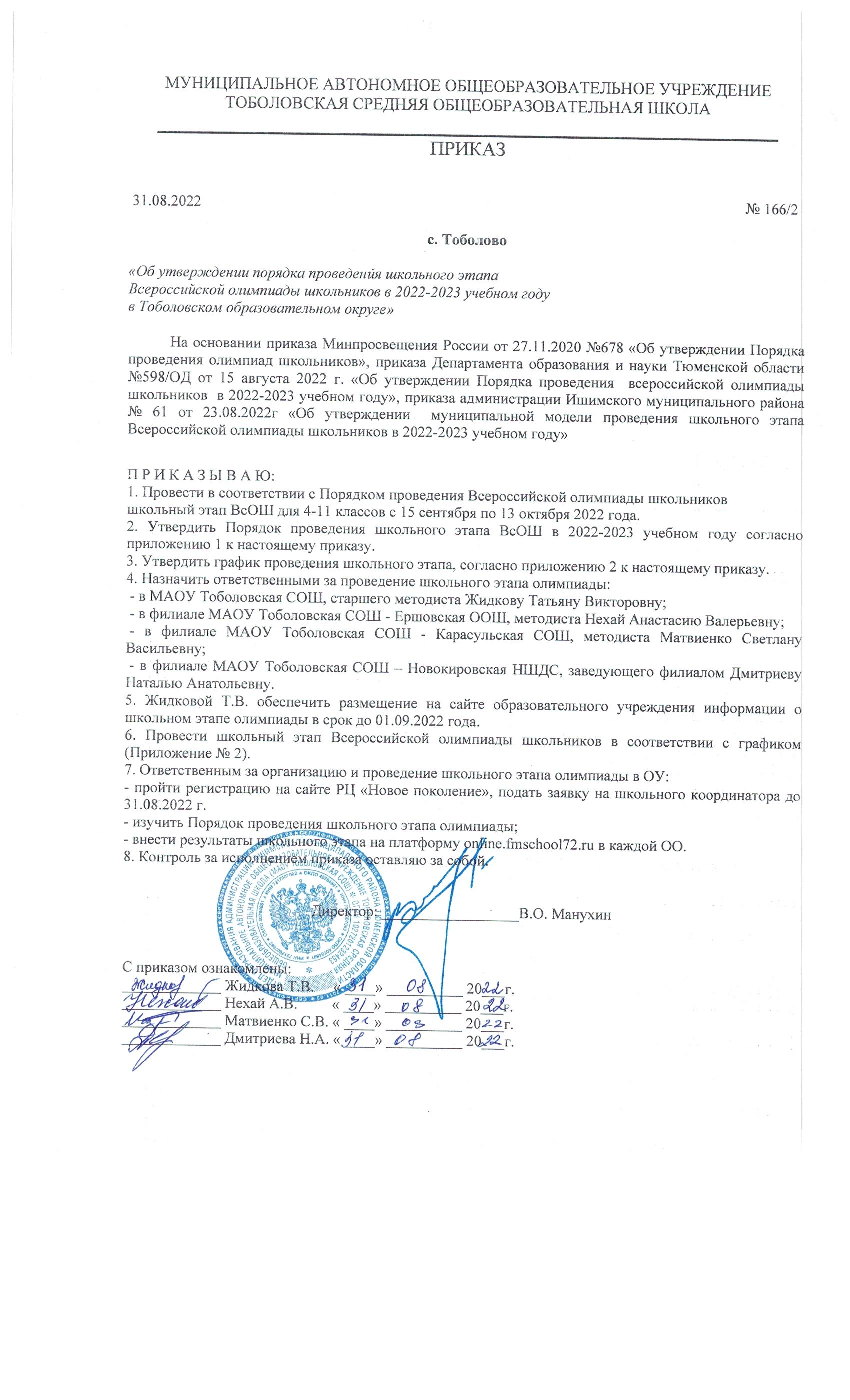 Приложение № 1 к приказу № 158 от 31.08.2022ПОРЯДОКпроведения всероссийской олимпиады школьников
по общеобразовательным предметам в 2022-2023 учебном годуОбщие положенияПорядок проведения в Ишимском муниципальном районе всероссийской олимпиадышкольников по общеобразовательным предметам в 2022-2023 учебном году (далее - Порядок) основывается на актуальной редакции Порядка проведения всероссийской олимпиады школьников, утвержденного приказом Минпросвещения России от 27.11.2020 №678 (далее - всероссийский Порядок), методических рекомендациях Минпросвещения России от 30.06.2022	№03-930, учитывает муниципальные особенности образовательногопространства, запросы педагогического сообщества, обучающихся, их родителей (законных представителей) и возможности в рамках Соглашений между Департаментом образования и науки Тюменской области (далее - ДОН ТО) и Фондом «Талант и успех» в части использования платформы «Сириус.Курсы» Образовательного центра «Сириус» (далее - ОЦ «Сириус»),Порядок отражает организационно-технологическую модель всероссийской олимпиады школьников по общеобразовательным предметам (далее - ВсОШ) в Тюменской области, в том числе:устанавливает общие организационно-методические подходы к проведению школьного этапа ВсОШ, механизмы её обеспечения;определяет правила, сроки, категории участников, перечень предметов, по которым она проводится; процедуру участия и определения победителей и призеров;регламентирует права, обязанности и зоны ответственности соответствующих органов управления образованием на школьном этапе  ВсОШ.Соблюдение общих организационных, методических, технологических принципов реализации всех процедур школьного, муниципального, регионального этапов ВсОШ обеспечит преемственность в содержании олимпиадных заданий, критериях оценивания работ, построение траекторий дальнейшего развития обучающихся с учетом объединения школьных, муниципальных, межмуниципальных ресурсов, будет содействовать росту уровня компетентности педагогов и качества образовательного процесса в части работы с мотивированными и одаренными детьми.Использование технологической платформы ОЦ «Сириус» расширяет доступность участия во ВсОШ, способствует созданию равных стартовых возможностей для выявления способностей, интересов детей, попадания каждого обучающегося в олимпиадное движение всероссийского уровня, участия в образовательных программах по развитию талантов в очном, в заочном режиме, с применением онлайн-сервисов.Координатором проведения школьного этапа ВсОШ в Тюменской области определен региональный центр выявления, поддержки и развития способностей и талантов детей и молодежи «Новое поколение» - структурное подразделение государственного автономного общеобразовательного учреждения Тюменской области «Физико-математическая школа» (далее - РЦ НП).Общее руководство осуществляет региональный организационный комитет (далее - оргкомитет), в состав которого входят представители ДОН ТО, РЦ НП, муниципальных органов управления образованием в лице муниципальных координаторов ВсОШ, учреждений высшего и дополнительного профессионального образования.Целями ВсОШ  являются: стимулирование познавательного интереса, пропаганда научных знаний, выявление мотивированных школьников, проявивших склонности в определенной образовательной области, для участия в программах и мероприятиях РЦ НП.ВсОШ проводится по всем общеобразовательным предметам, указанным в пункте 4 всероссийского Порядка, и включает в себя:школьный этап для 5-11 классов (по русскому языку и математике для 4-11 классов),Участники ВсОШВ школьном этапе ВсОШ на добровольной основе принимают участие обучающиеся государственных, муниципальных и негосударственных (частных) образовательных организаций, реализующих основные общеобразовательные программы начального общего, основного общего и среднего общего образования, а также обучающиеся, получающие образование вне организаций, осуществляющих образовательную деятельность, в форме семейного образования и самообразования.Обучающиеся, находящиеся на семейном обучении или самообразовании, принимают участие во ВсОШ, начиная со школьного этапа, в образовательной организации, в которую они зачислены для прохождения промежуточной и/или государственной итоговой аттестации, или в организации по месту проживания участника олимпиады по согласованию с оргкомитетом соответствующего этапа ВсОШ.Обучающиеся с ограниченными возможностями здоровья (далее - ОВЗ) и дети-инвалиды принимают участие во ВсОШ на общих основаниях. В ходе выполнения заданий для указанной категории учащихся создаются специальные условия согласно пунктам 23-24 всероссийского Порядка, на основании заявления и подтверждающих документов (заключение психолого-медико-педагогической комиссии, справка об инвалидности). Документы должны быть направлены не позднее 10 дней до даты проведения соответствующего этапа. Время выполнения заданий не увеличивается.Отдел образования ИМР и ОУ создают каждому обучающемуся необходимые условия для участия в школьном этапе ВсОШ по любому из выбранных участником предметов, независимо от организационно-правовой формы, статуса, места расположения образовательного учреждения.Организаторы школьного этапа ВсОШ несут личную ответственность за своевременное информирование участников ВсОШ и их родителей (законных представителей), педагогов, классных руководителей о сроках, порядке, регламенте и иных условиях проведения школьного этапа, за создание необходимых условий для выполнения заданий и участия в последующих процедурах ВсОШ, включая получение результатов, показ работ, апелляцию, получение рекомендаций по дальнейшему развитию интересов и способностей, участию в программах РЦ НП.обучающиеся, пропустившие школьный этап ВсОШ по причине участия в профильных образовательных сменах по соответствующему направлению на базе ОЦ «Сириус», иных детских образовательных центров, по решению оргкомитета имеют право принять участие в следующем за пропущенным этапом ВсОШ. В этом случае учащиеся включаются в список участников последующего этапа ВсОШ с приложением подтверждения участия в образовательных сменах в период пропущенного этапа ВсОШ. Подтверждение обеспечивает ответственный за предоставление информации об участниках ВсОШ.Результаты школьного этапа являются основанием для поощрения учащихся, педагогов, наставников, в том числе приглашения на мероприятия и программы РЦ НП.Участник каждого этапа выполняет олимпиадные задания, разработанные для класса, программу которого он осваивает и/или для более старших классов. В исключительных случаях за обучающимся остается право последовательно выполнить работу и за свой, и за более старший класс, при этом время решения заданий не увеличивается.В случае прохождения участников, выполнивших задания для более старших классов по отношению к классу обучения, на следующий этап, указанные участники и на следующих этапах выполняют задания, разработанные для класса, который они выбрали на предыдущем этапе ВсОШ, или для более старших классов.Форма и технологии проведения ВсОШФорма проведения ВсОШ - очная с использованием информационнокоммуникационных технологий (платформенных решений) в части организации выполнения олимпиадных заданий, проверки, показа выполненных работ, процедуры рассмотрения апелляции о несогласии с выставленными баллами.Организатор соответствующего этапа несет ответственность:за своевременное и полное исполнение всех функций, регламентирующих организацию олимпиадных процедур и мероприятий ВсОШ;за строгое ограничение доступа и неразглашение конфиденциальной информации;за соблюдение требований законодательства о защите персональных данных;за выполнение всех действующих санитарно-эпидемиологических норм и правил.Решение о технологии проведения школьного этапа ВсОШ принимает  муниципальный оргкомитет, по согласованию с региональным оргкомитетом, в состав которого входит муниципальный координатор.В текущем учебном году для всех муниципальных образований Тюменской области предоставлена возможность проведения школьного этапа ВсОШ по 21 предмету (астрономия, биология, география, иностранный язык (английский, немецкий, французский, испанский, китайский, итальянский), информатика, искусство (мировая художественная культура), история, литература, математика, обществознание, право, русский язык, физика, химия, экология, экономика) по единым заданиям на технологической платформе ОЦ «Сириус».Остальные 3 предмета ВсОШ (технология, физическая культура, основы безопасности жизнедеятельности), а также олимпиада по татарскому языку, олимпиада по татарской литературе проводятся по единым заданиям без использования ресурса платформы ОЦ «Сириус».Форма и технологии проведения ВсОШ текущего года призваны обеспечить равный доступ участия, объективность и качество оценивания работ, открытость и согласованность действий на всем образовательном пространстве Тюменской области.С этой целью вводится ряд процедур, реализуемых на сайте РЦ НП и/или под его руководством с помощью иных веб-ресурсов, а именно:получение результатов выполнения олимпиадных работ;разбор заданий школьного этапа ,  демонстрация в открытом доступе эталона решения, критериев оценивания заданий;апелляция с привлечением членов апелляционной комиссии, в том числе внешних экспертов, членов РПМК.Принятое организатором школьного и муниципального этапов ВсОШ решение о содержании и технологии проведения указанных этапов ВсОШ утверждается в муниципальной организационно-технологической модели после согласования с региональным оргкомитетом, но не позднее 31 августа текущего года.Организация проведения ВсОШВсОШ проводится ежегодно в период с 1 сентября по 30 июня.Сроком окончания школьного считается  1 ноября.График проведения ВсОШ формируется:для муниципального и школьного2 этапов - региональным оргкомитетом и утверждается ДОН ТО.Для организации и проведения каждого этапа ВсОШ организатор соответствующего этапа создает оргкомитет и утверждает его состав.Оргкомитеты школьного и муниципального этапа:разрабатывают организационно-технологическую модель проведения ВсОШ;обеспечивают и несут полную ответственность за качественное выполнение всех инструктивных и методических требований к условиям организации и проведения ВсОШ, включая хранение оригиналов выполненных работ в течение года по завершении ВсОШ;координируют в рамках своих полномочий работу всех структур и лиц, привлекаемых к проведению ВсОШ;создают необходимые условия для своевременной реализации в полном объеме олимпиадных процедур, в том числе изложенных в подпункте 3.3.4. настоящего Порядка.Муниципальные образования Тюменской области, утвердившие в своей организационно-технологической модели проведение школьного этапа ВсОШ по 21 предмету на платформе ОЦ «Сириус», по остальным предметам - без использования ресурса указанной платформы (подпункты 3.3.1.-3.3.5. настоящего Порядка), организуют выполнение олимпиадных заданий по единому для всего региона графику, направленному в Муниципальные органы управления образование (далее - МОУО) не позднее 31 августа текущего года.Организационно-методическое обеспечение ВсОШ осуществляют региональные и муниципальные координаторы, организационные комитеты соответствующих этапов, предметно-методические комиссии, экспертные жюри, апелляционные комиссии.Реализация единых стратегических установок, требований и технологии проведения различных этапов ВсОШ, обязанности принятия оперативных организационных решений, их согласование с ДОН ТО, МОУО возложены на региональный оргкомитет, деятельность которого обеспечивает координатор - РЦ НП.4.4.2 Председатель оргкомитета осуществляет общее руководство, в случае необходимости, делегирует свои функции члену оргкомитета по своему усмотрению.Секретарь обеспечивает взаимодействие с муниципальными координаторами, входящими в состав оргкомитета, ДОН ТО, осуществляет подготовку заседаний, ведет протоколы, готовит документы для предоставления в вышестоящие инстанции.Ответственность за своевременное и полное выполнение принятых решений возлагается на РЦ НП, МОУО в лице муниципальных координаторов ВсОШ.Региональный оргкомитет действует в рамках требований пункта 43 всероссийского Порядка и осуществляет следующие функции:инициирует внесение на рассмотрение в ДОН ТО предложений по совершенствованию организационно-технологической модели ВсОШ;обеспечивает информирование обучающихся обо всех условиях участия во ВсОШ, готовит материалы по вопросам организации и проведения олимпиады для освещения в средствах массовой информации;формирует инструктивные материалы, ориентированные на реализацию утвержденных МОУО организационно-технологических моделей проведения ВсОШ, сформированных в соответствии с подпунктами 3.3.1.-3.3.5. настоящего Порядка,определяет и направляет в органы управления образованием единый график школьного, муниципального этапов ВсОШ, включая олимпиады по татарскому языку, по татарской литературе;осуществляет мониторинг выполнения методических требований к проведению указанных этапов, при необходимости, вносит оперативные изменения в форму проведения ВсОШ, в том числе в связи с текущей эпидемиологической обстановкой, осуществляет выезд членов оргкомитета (или его представителей) на ВсОШ соответствующего этапа;запрашивает для ознакомления, анализа или разрешения спорных вопросов олимпиадные работы участников с правом перепроверки и внесения изменений в балловый результат участников до его утверждения;формирует рекомендации муниципальным оргкомитетам по определению на основе единой рейтинговой таблицы участников школьного этапа проходного балла на муниципальный этап отдельно по каждому предмету и параллели;определяет на основе единой рейтинговой таблицы участников муниципального этапа проходной балл для участия в региональном этапе отдельно по каждому общеобразовательному предмету и параллели;обеспечивает проведение регионального этапа ВсОШ в соответствии с требованиями, утвержденными Центральными предметно-методическими комиссиями олимпиады (далее - ЦПМК) по каждому предмету;создает условия проведения ВсОШ в соответствии с действующими санитарно-эпидемиологическими правилами и нормами;осуществляет кодирование (обезличивание) и раскодирование олимпиадных работ участников соответствующего этапа ВсОШ в рамках своей компетенции и с учетом утвержденной МОУО муниципальной организационно-технологической модели ВсОШ;несёт в части своей компетенции ответственность за жизнь и здоровье участников во время проведения ВсОШ;рассматривает совместно с экспертами ВсОШ апелляции в случае, если комиссия и участник не смогли прийти к единому мнению по оцениванию работы;рассматривает и согласовывает результаты ВсОШ на основании протоколов жюри и представляет на утверждение в ДОН ТО список победителей и призеров ВсОШ;награждает победителей и призеров ВсОШ, их педагогов по согласованию с органами управления образованием;в срок до 10 календарных дней со дня окончания ВсОШ по каждому предмету обеспечивает публикацию на официальных сайтах протоколов результатов участников согласно требованиям Центрального оргкомитета ВсОШ и с соблюдением ограничений Федерального закона от 27.07.2006 №152-ФЗ "О персональных данных";обобщает итоги ВсОШ, предоставляет отчет в Минпросвещения России.Научно-методическое обеспечение школьного, муниципального, регионального этапов ВсОШ осуществляют региональные предметно-методические комиссии по каждому общеобразовательному предмету (далее - РПМК), а именно:разрабатывают с учетом методических рекомендаций Минпросвещения России и требований технологической платформы ОЦ «Сириус» олимпиадные задания школьного этапа, критерии оценивания и требования к его проведению в муниципальных образованиях Тюменской области, утвердивших организационно-технологические модели ВсОШ в соответствии с подпунктами 3.3.1.-3.3.5. настоящего Порядка;разрабатывают с учетом методических рекомендаций Минпросвещения России, Центральных предметно-методических комиссий (далее - ЦПМК) олимпиадные задания, критерии оценивания и требования к организации муниципального этапа ВсОШ;обеспечивают хранение олимпиадных заданий по каждому предмету для школьного и муниципального этапов до их направления организатору соответствующего этапа, несут ответственность за их конфиденциальность;осуществляют выборочную перепроверку олимпиадных работ участников муниципального этапа по решению регионального оргкомитета;содействуют организации в части своей компетенции проведению олимпиадных процедур, указанных в подпункте 3.3.4. настоящего Порядка.Составы РПМК формируются из числа педагогических, научных работников, аспирантов, магистрантов, победителей и призеров заключительного этапа ВсОШ, специалистов, обладающих профессиональными знаниями, навыками и опытом в сфере, соответствующей предметам ВсОШ, включая специалистов из иных субъектов РФ, и утверждаются приказом ДОН ТО.Для обеспечения объективности оценивания уровня знаний и способностей обучающихся, единообразия и согласованности подходов к содержанию олимпиадных работ, критериям оценки, оперативного реагирования на проблемные вопросы, возникающие в ходе проведения и проверки работ, совместного анализа результатов и принятия последующих решений в части построения траекторий работы с обучающимися и педагогами устанавливается тесная взаимосвязь между РПМК и муниципальными координаторами.По ряду общеобразовательных предметов, не входящих в учебные план большинства общеобразовательных учреждений Тюменской области и/или не имеющих традиций массового участия, муниципальные предметно-методические комиссии (далее - МПМК) не создаются, а их функции выполняют РПМК.По ряду общеобразовательных предметов создаются гибридные предметнометодические комиссии, в состав которых по согласованию с региональным оргкомитетом и МОУО входят муниципальные и региональные представители.По предметам, представленным широким количеством участников, и при условии, что МОУО утвердил муниципальную организационно-технологическую модель согласно рекомендациям подпунктов 3.3.1.-3.3.5. настоящего Порядка, МПМК могут функционировать в качестве подкомиссий РПМК в части следующих обязанностей:содействуют в рамках своей компетенции выполнению всех инструктивных требований по проведению школьного этапа по 21 предмету ВсОШ по единым заданиям на технологической платформе ОЦ «Сириус», по 3 предметам ВсОШ, олимпиаде по татарскому языку, татарской литературе по единым заданиям, но без использования ресурса платформы ОЦ «Сириус»;участвуют в совместном анализе итогов проведения школьного и муниципального этапов ВсОШ, формировании рекомендаций по дальнейшему развитию работы с детьми, проявившими интерес и склонности в изучении определенных предметов, с учетом имеющихся муниципальных, межмуниципальных ресурсов и потенциала РЦ НП.Для проверки заданий формируется жюри по каждому общеобразовательному предмету из числа педагогических, научных работников, аспирантов, магистрантов, победителей и призеров заключительного этапа ВсОШ, специалистов, обладающих профессиональными знаниями, навыками и опытом в сфере, соответствующей предметам ВсОШ, включая специалистов из иных субъектов РФ. Составы жюри утверждаются приказом соответствующего органа управления образованием.В целях обеспечения объективности, единообразия и согласованности подходов к оцениванию олимпиадных работ, оперативного реагирования на проблемные вопросы, возникающие в ходе проверки, разбора заданий, показа работ, апелляций, анализа результатов и принятия решений в части траекторий работы с обучающимися и педагогами устанавливается тесная взаимосвязь между региональными и муниципальными жюри по каждому предмету.Организация работы и взаимодействие жюри различных этапов ВсОШ аналогичны механизму взаимодействия РПМК и МПМК (подпункты 4.9.1.-4.9.3. настоящего Порядка):по ряду общеобразовательных предметов муниципальные жюри не создаются, а их функции выполняют региональные жюри либо создаются гибридные жюри из муниципальных и региональных представителей;по ряду общеобразовательных предметов при условии, что МОУО утвердил организационно-технологическую модель согласно подпунктов 3.3.1.-3.3.5. настоящего Порядка, муниципальные жюри могут функционировать в качестве подкомиссий региональных жюри.Число членов жюри каждого этапа ВсОШ определяется с учетом пункта 19 всероссийского Порядка и особенностей выбранного механизма реализации функций, изложенного в подпункте 4.10.2. настоящего Порядка.Жюри возглавляет председатель, в состав его функций входит:организация внутренней работы и внешнего взаимодействия;представление оргкомитету итогов ВсОШ, рейтинга участников, предложений по награждению и подготовке учащихся к заключительному этапу ВсОШ;обобщение опыта проведения всех процедур ВсОШ; предоставление в оргкомитет аналитического отчета - в течение 5 рабочих дней; рекомендаций по развитию олимпиадного движения - в течение 10 дней после завершения ВсОШ.Члены жюри по каждому общеобразовательному предмету:осуществляют очное и онлайн-общение между собой и с РПМК (при необходимости) накануне и в течение всех дней проверки олимпиадных работ для предварительного обсуждения критериев оценивания, внесения корректировок, оперативного получения ответов на возникающие проблемные вопросы;получают от ответственного организатора олимпиадные работы и оценивают закодированные (обезличенные) олимпиадные работы в единые дни, установленные по каждому предмету, в соответствии с утвержденными критериями и методиками оценивания участников школьного этапа по технологии, ОБЖ, физической культуре, татарскому языку, татарской литературе, муниципального этапа по всем предметам ВсОШ;проводят анализ заданий и их решений;принимают в рамах своей компетенции участие в реализации иных процедур ВсОШ, включая разбор, показ выполненных заданий, апелляции;На процедуре разбора заданий жюри обеспечивает участников информацией о правильных решениях олимпиадных заданий, критериях и методике оценивания выполненных работ, типичных ошибках, которые могут или были допущены участниками при выполнении заданий. На процедуре разбора заданий могут присутствовать сопровождающие лица, общественные наблюдатели, члены оргкомитета.Процедура показа работ может быть осуществлена на сайте РЦ НП и/или ином веб-ресурсе, где выставляется разбор заданий, размещается сканированный вариант выполненной работы участника муниципального этапа.При отсутствии возможности осуществить показ работы дистанционно, эта процедура проводится очно. В аудитории, где проходит показ работ, запрещается иметь при себе канцелярские принадлежности, средства связи, хранения и передачи информации. На показе работ присутствуют только участники, вход в аудиторию осуществляется по документу, удостоверяющему личность. При необходимости жюри вправе завершить процедуру показа работ для конкретного участника.Регламент процедур определяется в соответствии с требованиями, утвержденными ЦПМК олимпиады по каждому предмету. В случае несогласия с выставленными баллами участник подает апелляцию в письменной форме.Члены апелляционной комиссии рассматривают (при необходимости совместно с оргкомитетом соответствующего этапа) апелляции участников ВсОШ;Апелляционная комиссия создаётся организатором этапа ВсОШ, особенности её функционирования определяются утвержденной организационно-технологической моделью, соответствующими регламентами, инструкциями.Апелляция о несогласии с выставленными баллами подается участником олимпиады после прохождения процедуры разбора заданий и показа работ в течение двух дней.По результатам рассмотрения апелляции о несогласии с выставленными баллами апелляционная комиссия принимает решение об отклонении апелляции и сохранении выставленных баллов или об удовлетворении апелляции и изменении баллов. При этом, в случае удовлетворения апелляции, количество ранее выставленных баллов может измениться как в сторону увеличения, так и в сторону уменьшения.Апелляционная комиссия не рассматривает апелляции:по вопросам содержания и структуры заданий, критериев и методики оценивания их выполнения;повторные апелляции, в том числе от имени руководителей образовательных организаций, учителей, наставников, родителей (законных представителей) участников олимпиады.составляют рейтинг участников на основании полученных результатов и предложения по награждению победителей и призёров, предоставляют протоколы и сводную ведомость результатов;формируют предложения по подготовке к заключительному этапу ВсОШ, развитию олимпиадного движения, формам внедрения в массовую практику выявленного опыта результативной работы педагогов;участвуют в совместном анализе общих итогов ВсОШ, формировании рекомендаций по дальнейшему развитию работы с детьми, проявившими интерес и склонности в изучении отдельных предметов, с учетом имеющихся муниципальных, межмуниципальных ресурсов, потенциала РЦ НП, организаций высшего образования, научных центров на основе межведомственного взаимодействия и партнёрского сотрудничества.Информационное сопровождение в части своих полномочий осуществляют общеобразовательные учреждения, МОУО, муниципальные координаторы, РЦ НП.Вся информация, нормативные документы, графики, регламенты, инструкции и др. актуальные сведения размещаются на официальных сайтах школ, органов местного самоуправления, органов управления образованием, РЦ НП, ГАОУ ТО ДПО ТОГИРРО в соответствующих тематических разделах (страницах).Для участия в школьном этапе ВсОШ необходимо подать заявку на сайте РЦ НП по адресу: https://np.fmschool72.ru/. При подаче заявки участник будет перенаправлен на вход / регистрацию в свой личный кабинет, в котором есть возможность:подать заявку,выразить согласие с требованиями и правилами проведения ВсОШ, с обработкой, с распространением персональных данных согласно действующему законодательству;получить ссылку доступа к олимпиадным заданиям школьного этапа;зайти в день олимпиады по ссылке в личном кабинете и выполнить работу;увидеть результат;посмотреть по ссылке разбор олимпиадных заданий;задать вопрос и получить ответ по оцениванию работы;подать заявку, при необходимости, на апелляцию;получить информацию о приглашении на следующий этап (при наличии) и/или на образовательную программу, модуль, мероприятие РЦ НП.Для каждого муниципального координатора на платформе РЦ НП по адресу: https://online.fmschool72.ru/создаётся личный кабинет, в котором есть возможность:получить список заявок;принять ссылки для выполнения олимпиадных заданий школьного этапа ВсОШ для всех обучающихся соответствующего муниципального образования по всем предметам, кроме технологии, ОБЖ, физкультуры, татарского языка, татарской литературы;видеть список фактических участников;получить результаты выполнения работ.Зоны ответственности организаторов ВсОШРегиональный центр «Новое поколение» - структурное подразделение государственного автономного общеобразовательного учреждения Тюменской области «Физико-математическая школа»:координирует проведение в Тюменской области всех олимпиадных мероприятий, процедур ВсОШ;обеспечивает бесперебойную реализацию всех функций, предусмотренных в личных кабинетах участников ВсОШ, муниципальных координаторов ВсОШ;проводит обучающие мероприятия для специалистов, педагогов, иных работников, задействованных в проведении ВсОШ;организует информационное сопровождение ВсОШ;обеспечивает выстраивание постолимпиадной траектории развития обучающихся, проявивших интерес, склонности и способности к изучению отдельных образовательных областей, предметов.Муниципальные органы управления образованием:назначают муниципальных координаторов проведения ВсОШ - не позднее 31 августа текущего года;определяют организационно-технологическую модель проведения ВсОШ в муниципальном образовании - не позднее 31 августа текущего года (школьный этап);обеспечивают своевременное и полное выполнение в части своей компетенции всех олимпиадных мероприятий, процедур, требований и правил, регламентирующих школьный и муниципальный этапы ВсОШ, включая:соблюдение конфиденциальности олимпиадных заданий при получении и их тиражировании в местах проведения ВсОШ;несение персональной ответственности за недостоверно предоставленную информацию с возможностью исключения участников, по которым были направлены неверные данные;своевременную доставку материалов по запросу оргкомитета (протоколы проверки олимпиадных заданий, олимпиадные работы участников);оперативное предоставление информации, запрашиваемой региональным оргкомитетом.сопровождают участников в течение всего времени нахождения на ВсОШ, при этом сопровождающие назначаются приказом руководителя образовательной организации, несут персональную ответственность за участников, в том числе постоянно присутствуют в месте проведения всех мероприятий ВсОШ (выполнение заданий, разбор, апелляция, образовательная экскурсия, питание и др.), организуемых для учащихся и педагогов;информируют РЦ НП в случае невозможности участия во ВсОШ обучающегося - не позднее 3 рабочих дней (в письменном виде на официальном бланке за подписью руководителя с указанием причины);создают условия для взаимодействия с РЦ НП, оргкомитетом, РПМК, а также для участия задействованных специалистов, педагогов в инструктивных и обучающих мероприятиях РЦ НП;оперативно выполняют все необходимые действия, решения регионального оргкомитета, своевременно информируют участников ВсОШ о принятых решениях.5.3. Участники ВсОШ:соблюдают действующие нормы и правила, регламентирующие условия участия во ВсОШ, требования, утвержденные всероссийским Порядком (пункты 26-29), предметно-методическими комиссиями, оргкомитетами всех этапов ВсОШ;строго следуют запрету во время выполнения олимпиадных заданий: общаться друг с другом, свободно перемещаться, иметь средства связи и иные средства хранения и передачи информации, пользоваться справочной литературой, непредусмотренной требованиями к проведению данного предмета.В случае несоблюдения пункта 5.3.2., представитель организатора ВсОШ удаляет участника олимпиады из аудитории, составив акт об удалении, без права дальнейшего участия в олимпиаде по данному предмету в текущем году;выполняют олимпиадные задания на муниципальном и региональном этапах в аудиториях, оборудованных средствами видеофиксации;выполняют в период проведения олимпиадных процедур и мероприятий ВсОШ указания представителей организатора ВсОШ;соблюдают этические нормы поведения по отношению к представителям оргкомитета, организаторам, членам жюри, дежурным в аудитории, сверстникам- участникам олимпиады и иным лицам.Подведение итогов ВсОШПобедители и призёры ВсОШ определяются на основании достигнутых результатов, которые заносятся в итоговую таблицу, представляющую собой ранжированный список участников, расположенных по мере убывания набранных ими баллов. Участники с равным количеством баллов располагаются в алфавитном порядке.Решение о победителях и призёрах принимается оргкомитетом на основании протоколов, предоставленных жюри, открытым голосованием, большинством голосов при наличии более 2/3 членов оргкомитета. В случае равенства голосов, решающим является голос председателя оргкомитета.Победителями ВсОШ признаются участники, набравшие наибольшее количество баллов, составляющее 50 процентов и более от установленного максимума баллов по каждому предмету и параллели - в соответствии с решением оргкомитета.Призерами ВсОШ признаются участники, следующие в рейтинге за победителями, набравшие количество баллов, составляющее 50 процентов и более от установленного максимума баллов по каждому предмету и параллели - в соответствии срешением оргкомитета.Список победителей и призеров утверждается приказом органом управления образованием соответствующего уровня.Победители и призеры ВсОШ награждаются дипломами. Информация о победителях и призёрах регионального этапа вносится в Базу данных талантливых детей и молодежи Тюменской области.МОУО в рамках исполнения пункта 3 Распоряжения Правительства Тюменской области от 31.05.2017 №575-рп рекомендуется принять меры поощрения:участников, принявших участие и/или успешно выступивших на одном и/или нескольких этапах ВсОШ,педагогов, наставников, подготовивших победителей и призеров ВсОШ.Педагоги, наставники, подготовившие победителей и призеров ВсОШ, по решению оргкомитета поощряются благодарственными письмами ДОН ТО.Финансовое обеспечение ОлимпиадыФинансирование расходов мероприятий ВсОШ, в том числе разработка заданий школьного, муниципального этапов, проверка, перепроверка работ, деятельность муниципальных координаторов ВсОШ, в случае утверждения муниципальных организационно-технологических моделей согласно подпунктов 3.3.1.-3.3.5. настоящего Порядка, осуществляется РЦ НП в рамках выделенных бюджетных средств.Оплата проезда, проживания, питания участников ВсОШ, командировочные расходы сопровождающих лиц, при необходимости, осуществляются за счет направляющей стороны.	Приложение № 2 к приказу № 158  от 31.08.2022Единый графикпроведения школьного этапа ВсОШ в 2022-2023 учебном году*Школьный этап по предметам (основы безопасности жизнедеятельности, татарский язык и татарская литература, технология, физическая культура,) проводится по заданиям, полученным по защищенному каналу связи от РЦ «Новое поколение».Принятые сокращения:ТТТТ - Техника, технологии и техническое творчество КДДТ - Культура дома, дизайн итехнологии№ДатаПредметКлассыФормат1.15 сентября (четверг)Английский язык5-6, 7-8, 9-11платформа «Сириус.Курсы»2.16 сентября (пятница)Физическая культура (теория)*5-6, 7-8, 9-11 (девушки /юноши)VipNetДеловая почта (защищенный канал связи)3.17 сентября (суббота)Физическая культура (практика)*5-6, 7-8, 9-11 (девушки /юноши)VipNetДеловая почта (защищенный канал связи)4.19 сентября (понедельник)Испанский язык5-6, 7-8, 9-11платформа «Сириус.Курсы»4.19 сентября (понедельник)Итальянский язык5-7, 8-9, 10-11платформа «Сириус.Курсы»4.19 сентября (понедельник)Китайский язык5-6, 7-8, 9-11платформа «Сириус.Курсы»4.19 сентября (понедельник)Татарский язык*5-11VipNetДеловая почта (защищенный канал связи)5.20 сентября (вторник)История5-11платформа «Сириус.Курсы»6.21 сентября (среда)Французский язык (письменная часть)5-11платформа «Сириус.Курсы»6.21 сентября (среда)Татарская литература*5-11VipNetДеловая почта (защищенный канал связи)7.22 сентября (четверг)Право9,10,11платформа «Сириус.Курсы»8.23 сентября (пятница)Технология (теория)*5-6, 7-8, 9, 10-11 (ТТТТ/КДДТ)VipNetДеловая почта (защищенный канал связи)9.24 сентября (суббота)Технология (практика)*5-6, 7-8, 9, 10-11 (ТТТТ/КДДТ)VipNetДеловая почта (защищенный канал связи)10.26 сентября (понедельник)Немецкий язык5-6, 7-8, 9-11платформа «Сириус.Курсы»11.27 сентября (вторник)Обществознание6, 7-8, 9-11платформа «Сириус.Курсы»12.28 сентября (среда)Русский язык4-11платформа «Сириус.Курсы»13.29 сентября (четверг)Физика7-11платформа «Сириус.Курсы»14.30 сентября (пятница)ОБЖ (теория)*5-6, 7-8, 9, 10,11VipNetДеловая почта (защищенный канал связи)15.1 октября (суббота)ОБЖ (практика)*5-6, 7-8, 9, 10,11VipNetДеловая почта (защищенный канал связи)16.3 октября (понедельник)Литература5-11платформа «Сириус.Курсы»17.4 октября (вторник)Экология9-115-8 пишут за 9платформа «Сириус.Курсы»18.6 октября (четверг)Химия8-115-7 пишут за 8платформа «Сириус.Курсы»19.7 октября (пятница)Искусство (МХК)5-6, 7-8, 9, 10, 11платформа «Сириус.Курсы»20.8 октября (суббота)География5-11платформа «Сириус.Курсы»21.10 октября (понедельник)Астрономия5-11платформа «Сириус.Курсы»22.11 октября (вторник)Экономика5-7, 8-9, 10-11платформа «Сириус.Курсы»23.13 октября (четверг)Биология5-11платформа «Сириус.Курсы»№ДатаПредметКлассыФормат24.20 октября (четверг)Математика4-11платформа «Сириус.Курсы»25.27 октября (четверг)Информатика5-11платформа «Сириус.Курсы»